LEDARPÄRMBERGS IKUppdaterad i dec 2023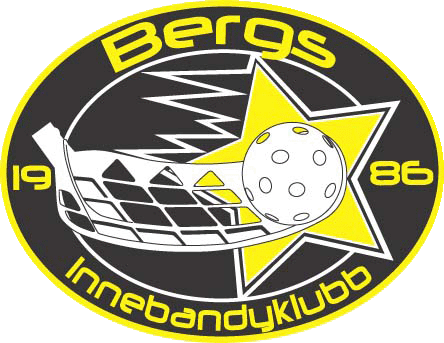 SyfteMed detta vägledande dokument vill styrelsen förmedla viktig information till både ledare, spelare, vårdnadshavare och övriga inblandade i föreningens verksamhet. Dokumentet är i första hand tänkt som en hjälp till våra ledare men kan och bör läsas av alla som har intresse av Bergs IK.I vår policy beskriver vi våra grundläggande värderingar och mål med föreningen. Vårt arbete med den sportsliga utvecklingen beskrivs i dokumentet ”Spelarutveckling i Bergs IK”.SIU-modellen och idrottsliga målSIU-modellenI Bergs IK är vår ambition att följa svensk innebandys utvecklingsmodell (SIU). SIU är en utvecklingsmodell för att göra det möjligt för alla att utvecklas på sin nivå, utifrån vars och ens individuella förutsättningar. För att nå dit krävs att vi alla som verkar inom innebandy förhåller oss till modellen som styrmedel för vår sportsliga verksamhet.Idrottsliga målBergs IK ska vara en förening för alla, oavsett den ambition man har med sitt idrottande. Från lekfull träning för barnen, till att få upp spelare från egna led till våra representationslag. Detaljerna kring spelarutveckling och mål med verksamheten beskrivs i dokumentet ”Spelarutveckling i Bergs IK”, men här vill vi kort beskriva viktiga delar av detta.Som grund för vår sportsliga utveckling krävs samarbete och god vilja mellan ledarna för föreningens olika lag. Då Bergs IK anammar SIU-modellen så ska vår verksamhet bygga på att spelare ska träna och spela på rätt nivå, snarare än att våra lag och träningsgrupper ska bygga på åldersindelning.Vi startar våra nya lag för barn som fyller 6 år och det är rimligt att träningsgrupper av lagom storlek spelar tillsammans under dom första åren (grön nivå) indelade efter ålder om det finns tillräckligt många spelare. Därefter, från ca 9 år och uppåt (blå nivå) vill vi att ledare samarbetar med spelarnas och föreningens bästa för ögonen när det gäller utveckling av spelare, nivå för matchspel osv och då tittar på nivå på spelarna snarare än ålder.När vi i våra dokument skriver lag så avser det främst träningsgrupp men också matchtrupp. En träningsgrupp kan bestå av spelare som bemannar flera olika lag till match, beroende på antal spelare och nivå på dessa. Ett typiskt exempel är att lag på röd nivå ofta spelar match i två olika serier. En spelare kan också ingå i flera träningsgrupper beroende på ovan.Viktigt att notera är att för samtliga ungdomslag, upp till och med röd nivå, gällerVi värvar inte spelare till våra ungdomslag (enligt värvningspolicy i Östergötlands innebandyförbund)Vi toppar inte ungdomslag i det ordinarie seriespeletAlla ska få speltidResultatet är alltid underordnat spelarens utvecklingVi väljer serienivåer för att utvecklas – inte för att toppa tabellenOrganisation och föreningsstrukturArbetet i Bergs IK leds av en styrelse som består av minst ordförande, kassör, vice ordförande och 3 ledamöter. Styrelsen väljs av årsmötet.I Bergs IK finns också arbetsgrupper för olika delar av verksamhetenArrangemangsgrupp
Ansvarar för matcharrangemang kring våra representationslagSportgrupp
Ansvarar för utveckling av den sportsliga verksamheten. Arbetet leds av sportchefen och består av sportansvariga för ungdom, dam och herrSponsorgrupp
Ansvarar för samarbetet med föreningens sponsorer/partnersInför varje säsong upprättas en kontaktlista till personer som ansvarar för respektive del av verksamheten så att det är enkelt att komma i kontakt med rätt person i rätt ärende.Endast ordförande och kassör äger rätt att teckna avtal i föreningens namn. För kontrakt med spelare och ledare i våra representationslag tecknar sportchefen på mandat av styrelsen avtal inom för verksamhetsåret gällande budget. Lagens organisationVerksamheten i Bergs IK bygger på engagemang från alla medlemmar och organisationen i föreningens lag består oftast av vårdnadshavare, eller andra ideella krafter, som fungerar som tränare, lagledare och övriga roller som behövs i lagen.Roller i lagenEn förutsättning för att driva ett lag i Bergs IK är att följande roller bemannasTränare – leder spelarna vid träningar och matcher. Ansvarar för laguttagning. Är primär kontakt till föreningens sportgrupp. Det ska finnas minst två tränare för att minska risken för inställda träningar och annat strul. Från röd nivå och uppåt ska en tränare utses till huvudansvarig.Lagledare – sköter hanteringen utöver det rent sportsliga. Hanterar anmälningar, närvaro, utskick till spelare/vårdnadshavare etc. Är primär kontakt mot föreningen när det gäller t ex arbetsbeting.Materialansvarig – ansvarar för allt material kring laget att matchställ finns för alla spelare och att dessa samlas in efter säsongens slut.Kioskansvarig – säkerställer bemanning och hantering av kiosk vid lagets hemmamatcherDet finns inget som hindrar en person från att ha flera roller, men vi uppmuntrar förstås till att så många som möjligt engageras i ledarroller. Det blir roligare så!Erfarenhetsmässigt rekommenderar vi att alla lag har minst 4 aktiva ledare varav 2 tränare för att få ihop det på ett bra sätt.Vårdnadshavares ansvarTransportera spelare till träning och matchBemanna kiosk och sekretariat vid egna hemmamatcher (och sammandrag)Delta i arbetsbeting (sargvakt, kiosk etc.) vid representationslagens hemmamatcher Ställa upp och hjälpa de föräldrar som är aktiva ledare vid behovFörväntningar på ledareVi förväntar oss att du som ledare tar ansvar för att uppdatera dig via Östergötlands innebandyförbund samt via föreningens digitala informationskanaler samt sätter dig in i funktionerna på laget.se, som är centrala för att administrera vår verksamhet.TränareFörbereder och genomför träningarTa ut lag inför matcherLeda laget vid matchRegistrera närvaro vid träning och match i laget.seLöpande ge feedback till spelarna angående deras innebandyutvecklingLagledareAdministrera kallelser och övriga delar av laget.seHantera IBIS (Innebandyns informationssystem)Administrera anmälningar till cuper och liknandeUtskick av information till ledare och spelareVara klubbens primära kontakt för försäljningsaktiviteter och arbetsbetingFöräldramötenLedarna i laget ska hålla åtminstone ett föräldramöte i samband med säsongsstart för att informera alla inblandade om planeringen för säsongen. Representanter från styrelsen i Bergs IK deltar gärna om så önskas.TränarutbildningSom tränare för ett lag i Bergs IK ska man genomgå förbundets grundutbildning (GU). Denna bekostas av föreningen. GU är giltig i 3 år och behöver sedan förnyas. Dock kan man som tränare också gå fördjupningsutbildningar för den nivå man är tränare för (grön, blå, röd). Vi uppmuntrar till att gå utbildningar och föreningen bekostar en utbildning per säsong för varje tränare som är aktiv i ett lag. Väljer man att gå fördjupningsutbildning så räknas detta som förnyelse och man behöver därför inte repetera GU.Vid tillräckligt många intresserade av en specifik utbildning så kan klubben arrangera en utbildning enbart för tränare i Bergs IK.Från svart nivå (junior) och uppåt utser sportchefen tränare för respektive lag och utbildningar genomförs där efter överenskommelse.Utbildningsansvarig i föreningen kontaktar tränarna angående utbildning under säsongen.EkonomiFöreningens avgifterAlla medlemmar i föreningen, inklusive ledare, betalar medlemsavgift till föreningen. Medlemsavgiften fastställs av årsmötet. Utöver detta betalar spelare träningsavgift som fastställs av styrelsen för varje verksamhetsår.I träningsavgiften ingår spelarlicens och försäkring varför det är obligatoriskt att ha erlagt avgiften i god tid innan man deltar i match. Inga undantag till detta medges.
-Full medlems- och träningsavgift betalas om spelare börjar på hösten/säsongstart.
-Full medlemsavgift och halv träningsavgift betalas om spelaren börjar efter årsskiftet.Cuper och lagens egna utgifter:-Föreningen bekostar lagets anmälningsavgift för DM och USM (ej resor, måltider osv)- Föreningen bekostar knattelagens första cup ”Radiomasten cup” Cuper som laget anmäler sig till bekostar laget helt själva.LagkassaBergs IK har valt att inte ha någon central administration av lagkassa. Det innebär att det är upp till varje lag att själva välja att ha, eller inte ha, sådan hantering. Lagen bekostar själva ev cuper man anmäler sig till.FöreningsförsäljningBergs IK genomför 2 försäljningar per verksamhetsår för att få in pengar till föreningen. Samtliga aktiva i föreningen, inklusive representationslagens spelare, ska delta i detta. Styrelsen informerar om försäljningen och lagledare förväntas assistera i att hantera det administrativa kring försäljningen i varje lag. Vissa försäljnings-aktiviteter kan innehålla möjlighet till sk friköp, dvs att spelare/vårdnadshavare ges möjlighet att betala in en summa till föreningen och då inte behöva delta i säljaktiviteten.Ett lag har rätt att själva anordna försäljningsaktiviteter, till exempel för att finansiera en cup. Sådan aktivitet får dock inte konkurrera med klubbens gemensamma försäljningar. Finns tveksamheter, fråga styrelsen!SponsringFöreningen har en sponsorgrupp som ansvarar för våra sponsorer och samarbetspartners. Det är sponsorgruppen som hanterar alla frågor som rör sponsring och exponering av samarbetspartners i våra representationslag och i alla officiella sammanhang där vårt varumärke, Bergs IK, förekommer.Det är tillåtet för lag i föreningen att skaffa ”egen” sponsor, dvs en sponsor som väljer att bidra till ett enskilt lag. En sponsor som ska exponeras i samband med Bergs IK ska dock alltid godkännas av styrelsen på förhand. Eget tryck på föreningens matchkläder är inte tillåtet. Inte heller är det tillåtet att använda sig av Bergs IKS’ logotype eller varumärke i något sammanhang som styrelsen inte godkänt, inklusive tryck på kläder.KioskförsäljningBergs IK har en kiosk i Ljungsbro sporthall som bemannas av lagen vid egen match, samt av ungdomslagen vid representationslagens hemmatcher. Se vidare under ”Kiosk”.Vid hemmamatcher för ungdomslagen i andra hallar så arrangerar föreningen ingen kioskförsäljning, men många lag väljer att ha en egen ”pop up-kiosk”. Behållningen från sådan försäljning går oavkortat till arrangerande lag och är helt valfritt.I Ljungsbro sporthall är det inte tillåtet för arrangerande lagAtt bedriva försäljning som konkurrerar med föreningens sortiment. Det går däremot alldeles utmärkt att bedriva annan försäljning, t ex att sälja grillade hamburgare utanför hallen eller lucia-glögg i korridorenAtt ha alternativa försäljningsaktiviteter inne i kioskenAdministrationLaget.se / hemsidaLagen ska använda sig av sin sida på laget.se, den ska vara uppdaterad med kontaktinformation till ledare samt ha rätt spelare upplagda som medlemmar. Kallelser till träning och match samt närvarorapportering ska skötas via funktionen på laget.se.För att få inloggningsuppgifter kontakta: Christian Lindström, christian@r8a.seInstruktion hur man lägger in och tar bort medlemmar på laget.seLägga till medlemmarLängst upp på varje lagsida finns nedanstående rubrik. Välj Admin
I listan till vänster på sidan finns en sida som heter Medlemmar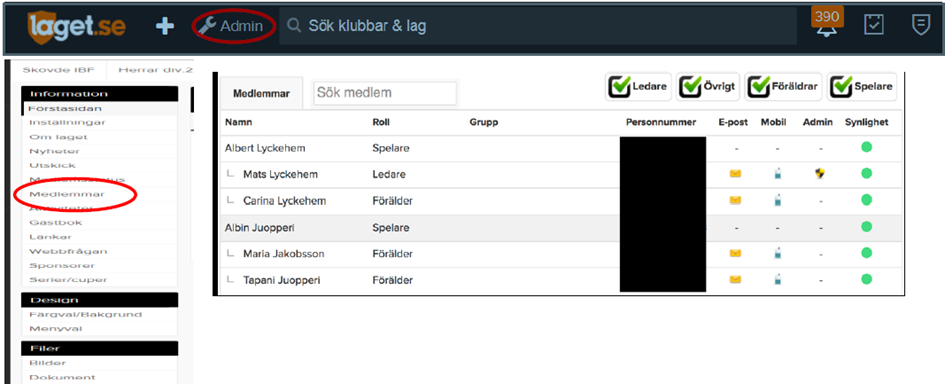 Under rubriken + Lägg till medlem, kan man lägga in nya spelare, föräldrar eller ledare. Det krävs dock att man har personens personnummer eller e-postadress. Personnummer måste finnas på alla spelare för att kunna närvarorapportera och licensiera spelare. E-postadress måste finnas för att kunna fakturera medlemsavgifter och säsongsavgifter.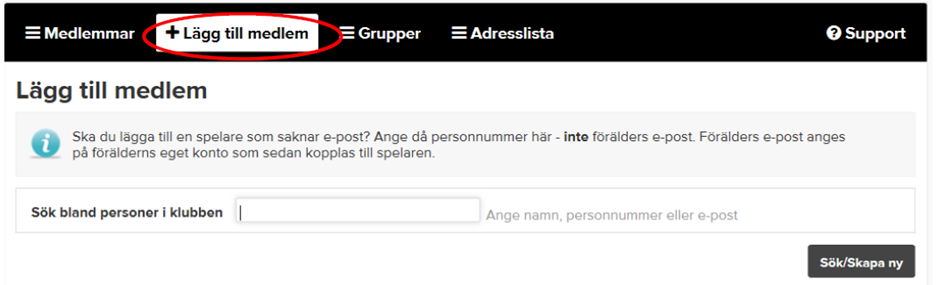 Så här ser vyn ut när du lagt in en person som redan finns på laget.se. Stämmer det tryck Välj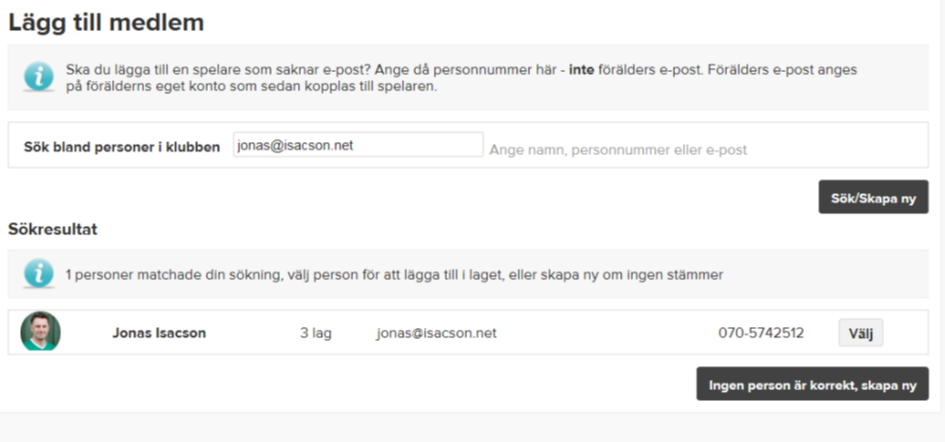 I nästa steg skriver man in ev personnummer, namn och man kan även välja om personen ska vara administratör och/eller kontaktperson. Administratör kan ändra hemsidan för laget och lägga upp nyheter. Kontaktperson är den som visas på hemsidan om man vill kontakta laget. Personen tilldelas även en roll, väljer man förälder kommer frågan Är förälder till fram.Där väljer man vilket barn man är förälder till. Anledningen till att vi ska skriva in förälder är att vi sänder fakturor till deras adresser och vi har möjlighet att nå ut med information via epost till endast föräldrar om vi så önskar. Tryck sedan på Spara.Under rubriken Medlemsstatus kan man se om medlemmar på er sida har betalt (grön prick) medlemskap och säsongsavgift. Om det finns adress och e-postadress kopplat till personen.Tänk på att inte lägga in förälders e-post på barnen.Ta bort medlemmar från lagets sidaOm ni har spelare som slutat under säsongen så tar ni bort dessa från lagets sida. Det ärsärskilt viktigt att göra i slutet av säsongen för att undvika onödiga fakturor avmedlemsavgift och träningsavgift inför kommande säsong. Närvaro (LOK) och spelarstatistik kommer att finnas kvar.Plockar ni bort en medlem från ert lag så försvinner medlemmen endast från den, inte övriga lag på laget.seFör att ta bort medlem gå in på medlemmar – klicka sen på spelaren du vill ta bort – välj ”ta bort” – klart!Registrera närvaro på laget.se (SKA ske efter varje träning och match i ALLA lag)Närvarorapportering1) För att kunna närvarorapportera måste man först lägga in sina aktiviteter i kalendern på sin lagsida. Det gör man genom att välja ”Aktivitet” i menyn. Därefter klickar man på fliken ”Ny Aktivitet”. Sedan fyller man i alla uppgifter om aktiviteten, tid, plats, datum o.s.v. Aktivitetstyp är alltså vilken slags aktivitet det är man vill lägga in.- Träning, där kan man välja att lägga in en och en, eller upprepade träningar.- Match, behöver man inte lägga in manuellt om man inte vill, se info längre ner om detta.- Övrig Aktivitet, allt som inte är träning eller match. Ett bra alternativ att välja när man ska lägga in ex. en cup i kalendern, eftersom man bara kan få bidrag för varje spelare en gång per dag, oavsett hur många matcher man spelar under samma dag. Då kan man i stället bocka i rutan ”Hela dagen”.Vill man ha möjlighet att skicka ut kallelser till spelarna via e-post bockar man i rutan”Anmälningsbar”.Kontrollera att rutan ”LOK-aktivitet” är i bockad.När alla uppgifter om aktiviteten är ifyllda väljer man ”Spara”. Då kommer aktiviteten att dyka upp i kalendern. Varje aktivitetstyp har en egen färg, träningar är gröna, aktiviteter är blåa och matcher är röda.2) När aktiviteten sedan är/har varit är det dags att fylla i vilka som har varit närvarande. Då går man in på ”Aktiviteter” igen. (i mobilappen väljer man ”Admin”, och sedan ”Aktiviteter och närvaro”). Där dyker en lista upp över alla aktiviteter. Sedan klickar man en gång på den aktivitet man vill närvarorapportera. Välj sedan redigera. Klicka sedan på frågetecknen till höger om namnen på despelare som varit närvarande. Då ändras de automatiskt och blir bockar i stället. Gör likadant längst ner på sidan med de ledare som varit närvarande. GLÖM INTE att rapportera närvaro för LEDARNA. Inget aktivitetsstöd delas ut för aktivitet utan ledareDet är ingen spara-knapp på denna sida. Har man en gång bockat i spelaren som närvarande så är det automatiskt sparat. Har man bockat i fel så är det bara att klicka en gång till på bocken, så övergår den till ett frågetecken igen.IBIS (Innebandyns informationssystem)IBIS obligatoriskt för oss att använda. Det finns en bra manual på svenska på innebandyförbundets hemsida hur du arbetar med IBIS: http://www.innebandy.se/ibisVi har även flera iBIS manualer på föreningens hemsida under dokument: https://www.laget.se/BergsIK/Document För att du som ledare ska få tillgång till iBIS ska du ansöka om inlogg här:https://ibis.innebandy.se/Ibisforeningklient/Login/LoginAnsokan.aspxNär Bergs IKs administratör tagit emot och accepterat ansökan så kommer du att få ett mejl med inloggningsuppgifter.Logga in i iBISSkriv in följande adress i webbläsarens adressrad: www.ibis.innebandy.se Välj FöreningSkriv in ditt användarnamn och ditt lösenordKlicka på logga in-Glömt användarnamnet eller lösenordet? Klicka på den röda länken ”Har du glömt ditt lösenord?” och följ instruktionerna. -Saknar ett konto Klicka på ”Ansök om användarkonto” om du saknar inloggningsuppgifter, vänta på att föreningen godkänner din ansökan. Därefter får du en e-post i retur med dina inloggningsuppgifter.-Byt lösenord Klicka på Arkiv -> Byt lösenordMatchprotokoll och rapporteringLägga upp trupp och ledare i iBIS
Kontrollera i iBIS att alla spelare finns upplagda som tillhör ert lag.
• Logga in
• Välj fliken Förening
• Välj fliken Lag
• Välj det lag du är ansvarig för genom att klicka på lagets namn - du kan behöva
uppdatera för flera lag om du är ansvarig för mer än ett lag.
• Kontrollera att det är rätt spelare under fliken "Trupp" annars lägg till de spelare som fattas.
Skulle någon spelare fattas kan det bero på att spelarlicens inte finns/är betald.
Saknas det spelare kontakta medlemsansvarig, Kajsa Hagberg.
Se även till att alla spelare finns tillagd i ert lag på laget.se med fullständigt personnummer. För att lägga till ny spelare måste hela personnumret användas.
• För att underlätta framtida arbete när matchprotokoll ska tas ut fyll i ev. Position, Nr,
Kapten. Detta är inget krav, men underlättar hanteringen.
• Kontrollera att alla ledare som har en roll i laget finns med under fliken "Personer"
annars komplettera. Alla ledare som ska kunna vara med på ett matchprotokoll måste finnas med i listan för laget.
• Alla ledare som ska kunna skriva ut matchprotokoll måste ha inloggning.
Skriva ut matchprotokoll ur iBIS
Hemmalaget skriver ut matchprotokoll från iBIS.
Titta om bortalaget har lagt upp sina spelare och ledare.
Skriv ut matchprotokollet så sent som möjligt innan matchstart så att man får med eventuellt sena ändringar.

Instruktion på följande länk:
http://www.innebandy.se/Global/SIBF/iBIS/Textmanualer/F%c3%b6reningsklient/Ta%20ut%20spelare%20till%20matchprotokollet.pdf 
Rapportera resultat eller matchhändelser i iBIS
Under eller efter match kan resultatet enkelt rapporteras på resultat.innebandy.se 
Det finns ett exempel på
http://www.innebandy.se/iBIS/Rapportera-resultat-i-mobilensuftplattan/ 
som visar hur du använder den kod som finns på matchprotokollet för att genomföra
resultatrapporteringen.
För mer detaljerad rapportering med matchhändelser så finns en instruktion på följande länk:
http://www.innebandy.se/ibis 
Rapportera resultat och händelserSerieanmälanSerieanmälan görs på våren och information om detta kommer att skickas ut från ansvarig i god tid innan det är dags.I Östergötland arbetar förbundet med serieindelningsträffar och dit blir man kallad efter att serieanmälan är gjord. På serieindelningsträff så enas ledarna från alla deltagande lag i serien om hur serierna ska se ut.I Bergs IK vill vi att våra lag på grön, blå och röd nivå strävar efter att ligga i serier där vi blir mittenlag. Det finns inget självändamål att vinna en serie överlägset, eller att vara långt efter. Målet med seriespel för ungdomarna är att utveckla spelarna, inte att toppa tabeller.SpelarövergångMed spelarövergång avses här övergång till eller från annan förening. För spelare under 16 år ska sådan övergång endast ske av särskilda skäl. Enligt den värvningspolicy som Bergs IK har skrivit under så får inga som helst värvningar ske av spelare under 16 år. Detta inkluderar även att offentligt bjuda in till öppen träning.Exempel på skäl som kan medge övergång är flytt, byte av skola och därmed ändringar i socialt umgänge eller att någonting i föreningen/gruppen inte fungerar.Från och med det år som spelaren är licensierad första gången så krävs det en administrativ hantering för att spel för annan förening ska godkännas.För assistans med spelarövergång, kontakta någon i Sportgruppen.FöreningsdomareFöreningen ansvarar för att tillhandahålla domare till de sammandrag/poolspel på grön och blå nivå som vi själva arrangerar. Hanteringen sköts av föreningens domarsvariga och du som ledare behöver själv inte ordna med domare. Däremot är det viktigt att eventuella ändringar av schemalagda sammandrag omedelbart meddelas domaransvarig så att uppdateringar i kallelser till domarna kan hanteras. Administration och betalning till domarna sköts centralt av föreningen.Alla spelare i Bergs IK som fyller 14 år ska genomgå en obligatorisk regelkurs. Detta kvalificerar spelarna som föreningsdomare och de får då döma på grön och blå nivå. Det är inga krav på att verka som föreningsdomare, men alla spelare ska gå kursen (som bekostas av föreningen).På röd nivå och uppåt tillsätter förbundet domare i matcherna.MatchkläderBergs IK tillhandahåller matchställ, matchtröja och shorts, till alla spelare från och med år 2 i träning. Matchställen kvitteras ut av ledarna och det är ledarna som distribuerar till spelarna. Spelare (och/eller vårdnadshavare) ansvarar för att stället är helt och rent under säsongen och att tvättråd för kläderna följs. Förstörda eller borttappade kläder kommer att faktureras. Matchställ får endast användas till match i Bergs IK och inte i några andra sammanhang, inklusive träning. Tvättas med trycket inåt och UTAN mjukmedel – inte tumlas!Ledare ansvarar för att samla in ställen när säsongen är slut och återlämna dessa enligt den inventeringslista som upprättas vid utlämning.Matchstället ska kompletteras med svarta innebandystrumpor som var och en själv står för och köper via www.assist.se Vid behov av bortaställ (bortamatch mot annat lag med gula tröjor) har föreningen en uppsättning svarta tröjor som lånas ut. Kontakta Sportgruppen för lån av tröjor. Ledare ansvarar för att tröjorna tvättas och återlämnas senast 2 dagar efter spelad match.ÖVRIGA KLÄDER och materialTräningsoveraller finns att beställa hos Assist, vår officiella materialleverantör, och bekostas av spelarna själva.Inlämning efter säsong:Inlämning av matchställ sker i maj.Alla lag ska lämna in:  -Sina matchställ, dvs tröja och shorts (Notera antal ställ samt om det är något ställ som är trasigt/slitet eller om något saknas)- Nycklar och taggar till hallarnaLämnas inte matchställen in senast datumet vi satt i maj, kommer lagen att faktureras för förlorat material. Likaså om något saknas, då kommer lagen att få faktura på det. Strumpor behåller spelarna. Man får då givetvis använda strumporna även på träning.Detta behålls av lagen och behöver inte lämnas in vid säsongens slut:-Konor-Västar (om inte storleksbyte är nödvändigt)-Sjukvårdsmaterial-BollarUtlämning vid säsongstart:- Varje lag fyller beställningslista och skickar till info@bergsik.se senast satt datum.- Utlämning av matchkläder sker meddelat datum i augusti.Materialpolicy Bergs IKBarnen håller själva med klubba och glasögon, träningskläder och matchstrumpor.Beroende på ålder, hallstorlek och deltagande i seriespel erhåller lagen lite olika utrustning.Lag i seriespel/sammandrag erhåller matchställ från föreningen (matchtröja och shorts)Material till varje nystartat knattelag •2 visselpipor •1 liten väska med sjukvårdsmaterial •Västar – 5st i 4 olika färger – 20*44kr •Koner – 20st •1 bollväska (pjäxbag) med 50 bollar •1 lagväska •2 målvaktsställ (tröja, byxa, hjälm)	Lag i grön och blå serie  • 2 visselpipor • 1 liten väska med sjukvårdsmaterial • Västar 5st i 4 olika färger • Koner 20st • 1 bollväska (pjäxbag) med 50 bollar • 1 kaptensbindel per lag Lag i röd eller svart serie (samt herr och damsenior)• 2 visselpipor • 1 väska med sjukvårdsmaterial (liten till ungdomar stor till senior) • Västar olika färger Senior • Koner 20st • 1 bollväska (pjäxbag) med 50 bollar • 1 kaptensbindel per lag - Målvaktsställ Klubben tillhandhåller målvaktsställ till lag i grön och blå serie samt röd serie upp till 13år. Därefter bekostas detta av respektive lag eller målvakt. Finns inga ordinarie målvakter eller om det behövs extraställ till träning, kan ledare kontakta materialansvarig för lån av utrustning.  Grundregeln är två uppsättningar per lag.•Målvaktshjälm•Målvaktströja•Målvaktsbyxa Bollar Påfyllning av lagbaserade bollar sker inför säsongsstart. Var noggrann med att samla ihop bollar efter träning, efter uppvärmning inför match och efter match. Det är otroligt lätt att bollar försvinner och det är kostsamt så håll koll på era bollar så långt som bara är möjligt så att behovet av nya bollar till ny säsong minskas!Registerutdrag ledareHur man beställer ett registerutdragRegisterutdrag för alla med uppdrag i idrottsföreningar:Från och med 1 januari 2020 ska alla idrottsföreningar begära in ett begränsat utdrag ur belastningsregistret för samtliga personer med uppdrag i föreningen som har direkt eller regelbunden kontakt med barn. Ni kan läsa mer om beslutet här: https://innebandy.se/forening/driva-en-forening/registerutdrag/.Vad innebär ett ”begränsat utdrag”?Ett begränsat registerutdrag visar endast mord, dråp, grov misshandel, människorov, sexualbrott, barnpornografibrott samt grovt rån. Sådana brott finns kvar i belastningsregistret i minst 10 år efter brottet.Vilka ska kontrollera utdragen?Vem som helst i Bergs IK styrelse kan kontrollera utdragen.Så här gör du praktiskt:I början av varje säsong beställer du själv ditt utdrag hos polisen. (Är du 15-17 år behöver dina vårdnadshavare hjälpa dig med beställningen.)När du har fått kuvertet med utdraget så kontakta någon i styrelsen så kommer vi överens om när vi ska träffas. Hur själva kontrollen går till:Någon i föreningens styrelse går igenom utdraget tillsammans med dig.Föreningens ansvariga har tystnadsplikt om uppgifterna från kontrollen.Vid en brottsanteckning i utdraget, bedömer föreningens ansvariga om detta ska innebära ett hinder mot ditt uppdrag i föreningen. I bedömningen tas hänsyn till faktorer såsom tidpunkt, ålder, omfattning och andra omständigheter kring det specifika brottet. En brottsanteckning behöver alltså inte automatiskt utgöra ett hinder.Föreningens ansvariga får inte spara några uppgifter från utdraget, utan får endast dokumentera att kontrollen är genomförd.Efter kontrollen får du behålla utdraget.LOK-stödAlla berättigade föreningar får bidrag för aktivitet som medlemmar i åldern 7-25år deltar i, från kommunen och från Riksidrottsförbundet. Detta är en av klubbens viktigaste inkomster och därför är det viktigt att alla lag hjälps åt att rapportera alla aktiviteter så riktigt och snabbt som möjligt (närvarorapportera på laget.se). De uppgifter som rapporteras in granskas, så det är viktigt att vi rapporterar korrekt. All rapportering hämtas direkt från era lagsidor på laget.se (och är alltså samma som lagets närvarorapportering).För varje aktivitet som rapporteras in får klubben en summa för själva aktiviteten och en viss summa per deltagare. Minimikravet är minst 1 ledare och minst 3 deltagare anmälda per aktivitet, men högre ersättning för fler deltagare. Aktiviteten måste vara 1 tim. eller mer i kalendern.Var 3:e vecka rapporteras närvaron in. Detta innebär att alla lagledare/tränare måste se till att föra in närvaron snarast efter aktivitetens genomförande. Missas denna inrapporteringstid, är det stor risk att vi inte får bidraget för denna period. För att klubben ska slippa utebliven ersättning pga. felrapportering så måste man tänka på punkterna nedan:Man får endast rapportera varje spelare 1 tillfälle per dag. Om flera matcher/träningar ligger samma dag markerar ni antingen alla spelare som närvarande i den 1: a matchen och klickar i övriga aktiviteter bort markeringen ”LOK-aktivitet” under aktivitetsinfo. Om man har tillräckligt många spelare så att det räcker till att fördela på 2 aktiviteter så gör gärna detta, dvs rapportera de dubblade spelarna bara på den ena aktiviteten. OBS! Inga spelare får då ligga dubbelt. Man kan alltså klicka i närvaro på alla matcher under till exempel en cup för egna statistikens skull, om man är noga med att bocka ur rutan "LOK-aktivitet" om de ligger samma dag.Om spelare lånas mellan lag inom föreningen är det alltid laget som "äger matchen" som rapporterar närvaron. (Spelare kan läggas in som medlem som "inlånad spelare" i fler lag än sitt eget. Dessa får inte övriga lagutskick.)Ledare får ej finnas rapporterade på 2 aktiviteter samtidigt, dvs om tidernaöverlappar varandra i kalendern, dock går samma dag bra. Eftersom flera ledare är delaktiga i flera lag, var noga med detta. Har man två matcher på raken med 1 timme mellan matchstarterna är det extra viktigt att ni kommit ihåg att korta nedaktiviteterna till 1 timme så att de inte överlappar, minskar även risken för krockar mellan lag men med samma ledare inblandade. Kom ihåg att det krävs minst 1 ledare rapporterad per aktivitet för att man ska få bidrag.-LOK-aktiviteten måste ha med vår direkta idrottsverksamhet att göra. Förutom träningar och matcher kan det t.ex. vara en löprunda, teoripass, gym-pass osv. Saker som förvisso är något som gynnar laget som en go-cart kväll, skogstur med fika etc. får inte rapporteras som Lok-aktivitet. Bocka i så fall ur LOK-aktivitet i info.Vi är tacksamma om alla kunde tänka på ovanstående punkter för att minimera depåpekanden klubben får vid LOK-granskningarna som sker.Tränings- och matchtiderTräningstider sätts av sportgruppen inför varje säsong. Då vi i Bergs IK inte har tillgång till någon egen hall så kan vi inte påverka i vilka hallar vi som förening får tider, utan får acceptera de tider som Linköpings kommun tilldelar oss inför varje säsong. Utöver detta så kompletterar vi med träning i Collegium (privat utförare).De yngsta lagen tränar i Vretahallen, Vreta kloster skola, på mindre plan och företrädesvis på helgen. På grön nivå ges tillfälle till 1 träning/vecka i hall. Önskemål om specifika tider kan lämnas till Sportgruppen, men vi garanterar inga tider. Alla våra lag vill alltid träna så ofta som möjligt i Ljungsbro sporthall, men vi får tyvärr aldrig så många tider i Ljungsbro som vi önskar.Inomhussäsongen startar i september och pågår till och med april. Det är endast styrelsen och av styrelsen utsedd lokalansvarig som får boka tider i föreningens namn i hallar.Nycklar och taggar lämnas ut vid säsongsstart.Fördelningsprinciper för träningstiderDe yngsta lagen tränar söndagar i VretahallenBlå nivå har prioritet på tidiga kvällstider (fram till 19:30)Från 10-års ålder kan träning förekomma efter 19:30Alla lag ska prioriteras för en (1) ”bra” tid. Träning nr 2 (och ev 3) har lägre prioritet i fördelningenMinst en dag mellan träningar om så är möjligtFör matchtider gäller att dessa sätts av förbundet. Notera att om ni spelar i fler än en (1) serie så kan det förekomma att matcher krockar, att det ligger två matcher direkt efter varandra, eller åtminstone två matcher samma dag. Hänsyn till detta ska tas i säsongsplaneringen och ledare ansvarar själv för att truppen innehåller tillräckligt många spelare för att hantera den typen av krockar.Matchändring / flytt av matchSom grundläggande princip gäller att vi inte flyttar matcher. Möjligheten måste ändå finnas då lag som spelar i flera serier kan råka ut för krockar på ett sådant sätt att matcher inte går att genomföra. Notera dock att om ni tänker spela i flera serier så bör ni förvänta er att matcher kan krocka och det får man ta hänsyn till när man planerar.Ledarna i respektive lag ansvarar för att omedelbart när spelschemat görs tillgängligt från förbundet gå igenom alla sina matchtider för att upptäcka eventuella krockar. Behöver en match flyttas senare under säsong är det alltid förenat med en kostnad (från och med röd nivå). Det ska därför finnas trängande skäl för att en match ska få flyttas och Sportgruppen ska alltid kontaktas innan några beslut om matchflyttar tas. Innan en matchflytt planeras ska ledare undersöka om det går att lösa på annat sätt. Om frånvaron är hög så ska övriga lag i föreningen tillfrågas om att låna ut spelare. En match betraktas som fullt genomförbar med 10 utespelare och 1 målvakt.Matchflytt efter 15/9 bekostar lagen själva!Vid krock med match som arrangeras av Svenska innebandyförbundet så gäller särskilda regler. Kontakta i sådana fall Sportgruppen.Bergs IK Rutin för matchflytt
Notera att båda lagen måste vara överens för att matchen ska kunna flyttas och att det innebär en kostnad att flytta en match. Innan åtgärder vidtas enligt nedan ska Sportgruppen kontaktas.Matchändring före 15/9 är kostnadsfritt inom ÖIBF och därför kan nedanstående steg utföras av respektive ledare innan serierna börjat. Kontakta Sportgruppen om du behöver hjälp.Följande ska göras om Bergs IK begär matchändring och måste flytta matchen.Observera att det lag som vill flytta matchen måste göra detta i IBIS, oavsett hemma-eller bortalag. Matchen är inte formellt flyttad förrän det att den är flyttad i IBISHemmamatchLeta fram ny ledig matchtid, t ex er träningstid eller kolla om man får låna annat lag i föreningen träningstidKontakta bortalag och kolla så att de kan spela aktuell tid, annars måste ni leta fram en annan tid.När ni är överens om ny matchtidLogga in på iBIS.Leta fram aktuell match och tryck på matchnumret.Välj "flytta match"Fyll i nya uppgifter för det nya matchtillfället och ange skäl till matchflyttTryck på "begär matchflytt"Nu måste motståndarna godkänna matchändringen i iBISSista steget i processen är att förbundet skall godkänna matchen i iBIS.När förbundet godkänt matchändringen så kommer matchen att flyttas i IBIS (synligt) och ett mail skickas ut.BortamatchKontakta bortalag så de får kolla upp när det finns halltider hos demNär ni överens om tiden logga in i iBISGör sedan enligt punkt 3 ovan. Motståndarna vill göra matchflyttKom överens med andra föreningen när och var matchen skall spelasNär matchflytten kommit in i IBIS så måste man godkänna denRutiner i hallar samt tagg & nyckelhanteringNyckel delas ut av styrelsen, Navid Kahn är ansvarig för tagg och nyckelhantering. Styrelsen har som uppgift att lämna ut nycklar, kräva tillbaka nyckel som innehavaren inte längre är berättigad till samt föra en förteckning över vilka personer som har nycklar.Nyckelinnehavaren ansvar för att:• Förvara nyckeln på ett betryggande sätt.• Se till att samtliga utrymmen i hallen man är i är låsta innan anläggningen lämnas,detta gäller såväl kiosk, omklädningsrum så som toaletter och ev. förråd.• Se till att alla utrymmen i hallen man är i är släckta. Dock ej de lampor som styrs av timer.• Inte överlåta, kopiera eller låna ut nyckeln om inte särskilt beslut har fattats av styrelsen.• Omedelbart anmäla förlust av nyckeln till styrelsen.• Återlämna nyckel till styrelsen när behovet ej längre finns.• Rapportera om skador tex. vattenläckage eller om försök till inbrott upptäcks när man kommer till hall.Anmälan görs till styrelsen via info@bergsik.se eller till Navid Kahn.Den som kvitterat en nyckel förbinder sig att följa reglerna i detta dokument. I annat fall skall nyckeln lämnas tillbaka med omedelbar verkan.Kontaktperson i styrelsen tagg & nyckelhantering: Navid Kahn 0709375253Inför varje säsong bjuds ledare i alla lag in till en genomgång av Ljungsbro sporthall. Vi går då igenom var utrustning hittas, hur klockan fungerar, hur kiosken ska startas och stängas samt övriga rutiner i hallen.Journummer till kommunala hallarJourhavande vaktmästare: 0770-220595Securitas ronderar våra idrottshallar och har jour ifall att ni inte kommer in. För att Securitas ska rycka ut och öppna åt er om taggläsaren/er tagg av någon anledning inte funkar krävs det att ni har en bokad tid samt en giltig tagg.Securitas 0738- 322 583vardagar kl.16.00-22.00helger kl. 08.00-17.00Vid akuta fastighetsärenden kontaktar ni Lejonfastigheter på 013-20 54 00Nyckeltaggar Den tagg som lämnas ut används i samtliga kommunala hallar förutom Vretahallen som har egen tagg.Ljungsbro sporthallÖppna och sätt kodDra taggen Slå pinkodenTryck * (fyra egna siffror) * - Nu kan dina spelare komma in med de fyra egna siffrorna, ni har skapat en spelarkodFör att plocka bort koden dra Tagg och tryck *0*Manöverpanelen finns i ett skåp i domarrummet som är till vänster in i hallen. Det sitter en lapp på skåpen att den finns där och koden till låset är 1998.OBS! Se till så basketkorgarna sätts upp igen om man tagit ner dem eller om man är sista lag i hallen för dagen och de inte sitter uppe!WahlbeckshallenTagg sedan 2010, tryck "x" för meny. För "dörrmeny" tryck "5". Bläddra med "4" och "6". Välj "olåst dörr" = dörren är öppen hela vår bokning. Viktigt att som siste person ändra tillbaka till "låst dörr" via menyn ovanA- hallen är den till vänster. B-hallen är den i mitten.Fiket ingår i matchbokning av hall. Kan även bokas separat, för möten etc. av de som normalt har bokningar i någon av hallarna.Manöverpanel finns till vänster i fiket i grått plåtskåp som det står städ på. Ska inte vara låst.Handbollsmål, innebandysarg och mål ska alltid ställas tillbaka på markerade platser.Finns inte någon koppling till musik i hallen just nu.Ansvarig för skötseln Idrott & Service nås på 013-20 71 61 mejl zzzidrottservice@linkoping.se. Vardagar 07:30-16:00, helger 09:00-16:00Övrig tid: vid problem med inpassering eller om något inte fungerar Hangarens reception tvärs över parkeringen kl 16:00 - 20:00, och helger kl 10:00 - 20:00. Alla dagar 20:00 -23:00 Hangarens jour på telefon 070- 607 66 26* ( *Debiteras kunden om den som bokat tillkallar och det framkommer att det är kundens fel)
Akuta fel som rör fastighet ring Lejonfastigheters felanmälan 013-205400Manövertavla WahlbeckshallenEn tavla per plan, kolla att sek utrustning överensstämmer med plan/banaAnslut nätadapter, slå på manöverpanelen via knapp på baksidan.Välj innebandy (om val ej möjligt se text nedan)Pausnedräkning ändra till 5min (röd nivå) 3min (blå nivå) eller 10min (svart nivå) genom att skriva 05, 03 eller 10 med tangenternaTryck på "ny period/avsluta" sedan "sportinställningar"Ändra periodtid/paustid/antal perioder i enlighet med matchens nivåKolla att Räkneriktning är uppOm inte val av sport kommer upp om det precis varit handboll eller futsal innan så välj "Ny period/Avsluta" därefter "Avsluta match" och följ sedan instruktionen från där man väljer sport enligt ovan.Periodtid och Paustid samt antal PerioderRöd - Matchtid 3 x 15 min, högsta nivån effektiv tid, övriga effektiv tid sista 3 min i 3:e perioden. Paustid 5minBlå - Matchtid 2 x 15 min (3 x15 om det är 3 lag i poolen) rullande tid. Paustid 3min vid 2x15 samt 5min vid 3x15Grön -Matchtid 1 X 15 minSargbyggnad WahlbeckshallenDe vita delarna skapar byteszoner samt utvisningszoner. Då båda sarger används vid gröna samt blå sammandrag finns risk att sargerna har blandats. Varje sarg ska ha följande8 helt vita sargbitar4st Vit/Svarta sargbitar4st Svart/Vita sargbitarResterande bitar är helt svartaFolkungahallenDra tagg, slå koden. Sedan *egen fyrsiffrig kod* då kan spelarna komma in med den egna koden under hela vår bokning.   Hur du loggar in på nätverketVi kommer in i huset och omklädningsrummen 30 minuter före bokad tid, from när vår tid börjar gälla i hallen kan vi med taggen och kod öppna de två rummen, ett på varje sida vid förråden där ljud och ljus reglage finns, där i finns en panel för att tända i hallen.Sarg och mål finns i förråd till vänster i hallen.Vid poolspel där de mindre målen ska användas får ni åka till Collegium för att låna två mål.Sargen skall rivas om det inte kommer innebandylag efter oss.Manöverpanelen finns i musikskåpet till vänster när man kommer in i hallen, taggläsare finns för att öppna.Manöverpanel, samma som Wahlbeckshallen.Bord och stolar till sekretariatet finns i ett "Vilorum" på höger sida i korridoren in mot hallen.Alla kodlås kan omprogrammeras individuellt med en "direktkod" så att taggen inte behövs under arrangemanget. Mycket lämpligt för t.ex. omklädningsrummen. Använd tagg + kod * direktkod *. Omklädningsrummen har två dörrar och dessa måste programmeras var för sig. OBS: Notera att mobiltelefoner har ingen, eller mycket dålig, mottagning i hallen.RydshallenDra tagg, slå koden. Sedan *egen 4siffrigkod* då kan spelarna komma in med den egna koden under hela vår bokning.   Sarg och mål finns i mittenförrådet vid bortre kortändan till vänster om handbollsmålet. Förrådet öppnas med tagg-läsare mitt emot den glasade kiosk buren mellan hall och korridoren.Sargen skall rivas om det inte kommer innebandylag efter er.Manöverbord till klockan ska förvaras ovanpå plåtskåpet sargrummet. Jourhavande vaktmästare: 0770-220595 (Penta partner)OBS: Ytterdörrarna bör hållas låsta annars genereras det en massa spring av utomstående.KärnahallenMan använder taggen till domarrummetFör att få starkare ljus i hallen vid matcher måste man trycka på belysningstimern som sitter i domarrummet.Sarg finns i förråden i respektive ände av långa korridoren före hallen.Målen står i korridoren.Sargen skall rivas om det inte kommer innebandylag efter er.Sekretariatsaker och resultattavlans kontrollbord finns i domarnas omklädningsrum till höger före långa korridoren. OBS se till så domarna INTE tar med taggen in i domarrummet och glömmer den kvar i domarrummet. CollegiumEnbart kod behövs.Sarg och mål finns i anslutning till hallarna.Bana 2, 3 och Kombihallen har sargen permanent uppsatt. Skall vara "stor spelplan" om det inte kommer lag efter er.På Bana 1 skall sargen rivas om det inte kommer innebandylag efter er. Ställ sargen BAKOM plan 2Omklädningsrummen delas med andra hyresgäster, t.ex. styrketränarna. Kvinnliga ledare i manliga omklädningsrum, och vice versa, uppskattas inte av Korpen.SpelplanStor spelplan – röd och svart nivåStor spelplan använd vid spel på röd nivå och uppåt. Spelplanen skall vara ca 40 m x 20 m, vilket innebär 19 sektioner lång och 9 sektioner bred. Finns en handbollsplan markerad så följ linjerna för denna. De stora målen skall användas.Liten spelplan – blå nivåLiten spelplan används tillsammans med de mindre målburarna i sammandrags-serierna på blå nivå. Spelplanen skall vara 30 m x 15 m, vilket normalt innebär 14 sektioner lång och 7 sektioner bred. Sargen på Ljunkan har lite andra mått. De mindre målen skall användas.Om linjer saknas vid mindre plan bedömer domarna var målområdet och målvaktsområdet ligger. Helst skall målvaktsområdet (lilla rutan) markeras med tejp.”Pytteplan” – grön nivåSpelplanen är 8-10 x 18-20 meter och man bygger två planer bredvid varandra i en fullstor hall. Hörnen behöver inte vara "rundade", det går bra med vinkelräta dito, om sargbitarna inte räcker till. Domaren avgör var målområdet finns.De mindre målen ska användas. Man spelar med tre utespelare och en målvakt.Formulärets nederkantFormulärets överkantFormulärets nederkant